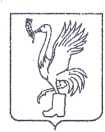 СОВЕТ ДЕПУТАТОВТАЛДОМСКОГО ГОРОДСКОГО ОКРУГА МОСКОВСКОЙ ОБЛАСТИ141900, г. Талдом, пл. К. Маркса, 12                                                          тел. 8-(49620)-6-35-61; т/ф 8-(49620)-3-33-29 Р Е Ш Е Н И Еот __30 апреля____  2020 г.                                                        №  26┌                                                      ┐    Об утверждении порядка формирования, ведения и обязательного опубликования перечня имущества, находящегося в муниципальной собственности Талдомского городского округа Московской области, свободного от прав третьих лиц (за исключением права хозяйственного ведения, права оперативного управления, а также имущественных прав субъектов малого и среднего предпринимательства)В соответствии с Федеральным законом от 06.10.2003 N 131-ФЗ "Об общих принципах организации местного самоуправления в Российской Федерации", руководствуясь Уставом Талдомского городского округа Московской области зарегистрированного в Управлении Министерства юстиции Российской Федерации по Московской области 24.12.2018 года № RU 503650002018001, рассмотрев обращение главы Талдомского городского округа Московской области В.Ю. Юдина № 336 от 05.03.2020 года, Совет депутатов Талдомского городского округа Московской областиРЕШИЛ:1. Утвердить порядок формирования, ведения и обязательного опубликования перечня имущества, находящегося в муниципальной собственности Талдомского городского округа Московской области, свободного от прав третьих лиц (за исключением права хозяйственного ведения, права оперативного управления, а также имущественных прав субъектов малого и среднего предпринимательства).2. Опубликовать настоящее решение в общественно-политической газете Талдомского городского округа "Заря".3. Контроль над исполнением настоящего решения возложить на председателя Совета депутатов Талдомского городского округа М.И. Аникеева.Председатель Совета депутатовТалдомского городского округа                                                                            М.И. АникеевГлава Талдомского городского округа                                                                 В.Ю. ЮдинПриложение №1 к Решению Совета депутатов Талдомского городского округаМосковской области от 30.04.2020 г. № 26ПОРЯДОК ФОРМИРОВАНИЯ, ВЕДЕНИЯ И ОБЯЗАТЕЛЬНОГО ОПУБЛИКОВАНИЯ ПЕРЕЧНЯ ИМУЩЕСТВА, НАХОДЯЩЕГОСЯ В МУНИЦИПАЛЬНОЙ СОБСТВЕННОСТИ ТАЛДОМСКОГО ГОРОДСКОГО ОКРУГА МОСКОВСКОЙ ОБЛАСТИ, СВОБОДНОГО ОТ ПРАВ ТРЕТЬИХ ЛИЦ (ЗА ИСКЛЮЧЕНИЕМ ПРАВА ХОЗЯЙСТВЕННОГО ВЕДЕНИЯ, ПРАВА ОПЕРАТИВНОГО УПРАВЛЕНИЯ, А ТАКЖЕ ИМУЩЕСТВЕННЫХ ПРАВ СУБЪЕКТОВ МАЛОГО И СРЕДНЕГО ПРЕДПРИНИМАТЕЛЬСТВА)Общие положенияПорядок формирования, ведения и обязательного опубликования перечня имущества, находящегося в муниципальной собственности Талдомского городского округа Московской области, свободного от прав третьих лиц (за исключением права хозяйственного ведения, права оперативного управления, а также
имущественных прав субъектов малого и среднего предпринимательства) (далее - Порядок), разработан в соответствии с Гражданским кодексом Российской Федерации, Земельным кодексом Российской Федерации, Федеральными законами от 06.10.2003               N 131-ФЗ "Об общих принципах организации местного самоуправления в Российской Федерации", от 24.07.2007 N 209- ФЗ "О развитии малого и среднего предпринимательства в Российской Федерации".Порядок устанавливает процедуру формирования, ведения и обязательного
опубликования перечня имущества, находящегося в муниципальной собственности Талдомского городского округа Московской области, свободного от прав третьих лиц (за исключением права хозяйственного ведения, права оперативного управления, а также имущественных прав субъектов малого и среднего предпринимательства) (далее - Перечень).Имущество, находящееся в муниципальной собственности Талдомского городского округа Московской области, включенное в Перечень,
используется в целях предоставления их во владение и (или) пользование на долгосрочной
основе (в том числе по льготным ставкам арендной платы) субъектам малого и среднего
предпринимательства и организациям, образующим инфраструктуру поддержки субъектов
малого и среднего предпринимательства, а также могут быть отчуждены на возмездной основе в собственность субъекта малого и среднего предпринимательства в соответствии с Федеральным законом от 22.07.2008 N 159-ФЗ "Об особенностях отчуждения недвижимого имущества, находящегося в государственной или в муниципальной собственности и арендуемого субъектами малого и среднего предпринимательства, и о внесении изменений в отдельные законодательные акты Российской Федерации" и в случаях, указанных в подпунктах 6, 8 и 9 пункта 2 статьи 39.3 Земельного кодекса Российской Федерации.Имущество, включенное в Перечень, также используется в целях предоставления его во владение и (или) в пользование на долгосрочной основе (в том числе по льготным ставкам арендной платы) организациям, созданным общероссийскими общественными объединениями инвалидов, на которых в соответствии с Федеральным законом от 24.11.1995 N 181-ФЗ "О социальной защите инвалидов в Российской Федерации" распространяется действие Федерального закона от 24 июля 2007 года N 209-ФЗ "О развитии малого и среднего предпринимательства в Российской Федерации" (далее - организации, созданные общероссийскими общественными объединениями инвалидов).Порядок и условия предоставления в аренду включенного в Перечень имущества
устанавливаются решением Совета депутатов Талдомского городского округа Московской области.Формирование, ведение и обязательное опубликование Перечня осуществляет Комитет по управлению имуществом администрации Талдомского городского округа Московской области (далее - Комитет).Переданное во владение и (или) в пользование субъектам малого и среднего
предпринимательства, организациям, образующим инфраструктуру поддержки субъектов малого и среднего предпринимательства, а также организациям, созданным общероссийскими общественными объединениями инвалидов, имущество должно использоваться такими субъектами и организациями по целевому назначению.Запрещается продажа имущества, включенного в Перечень, за исключением
возмездного отчуждения такого имущества в собственность субъектов малого и среднего
предпринимательства в соответствии с Федеральным законом от 22.07.2008 N 159-ФЗ "Об
особенностях отчуждения недвижимого имущества, находящегося в государственной или в
муниципальной собственности и арендуемого субъектами малого и среднего
предпринимательства, и о внесении изменений в отдельные законодательные акты Российской Федерации" и в случаях, указанных в подпунктах 6, 8 и 9 пункта 2 статьи 39.3 Земельного кодекса Российской Федерации. В отношении указанного имущества запрещаются также переуступка прав пользования им, передача прав пользования им в залог и внесение прав пользования таким имуществом в уставный капитал любых других субъектов хозяйственной деятельности, передача третьим лицам прав и обязанностей по договорам аренды такого имущества (перенаем), передача в субаренду, за исключением предоставления такого имущества в субаренду субъектам малого и среднего предпринимательства организациями, образующими инфраструктуру поддержки субъектов малого и среднего предпринимательства, и в случае, если в субаренду предоставляется имущество, предусмотренное пунктом 14 части 1 статьи 17.1 Федерального закона от 26.07.2006 N 135-ФЗ "О защите конкуренции".Комитет обращается в суд с требованием о прекращении прав владения и (или) пользования субъектами малого и среднего предпринимательства, или организациями, образующими инфраструктуру поддержки субъектов малого и среднего предпринимательства, или организациями, созданными общероссийскими общественными объединениями инвалидов, предоставленным таким субъектам и организациям имуществом при его использовании не по целевому назначению.Формирование ПеречняКомитет осуществляет формирование Перечня по согласованию с рабочей группой по вопросам оказания имущественной поддержки субъектам малого и среднего предпринимательства на территории Талдомского городского округа Московской области, с учетом предложений, поступивших в том числе от: -органов местного самоуправления Талдомского городского округа; -структурных подразделений администрации Талдомского городского округа;-субъектов малого и среднего предпринимательства; -организаций, образующих инфраструктуру поддержки субъектов малого и среднего предпринимательства; -организаций, созданных общероссийскими общественными объединениями инвалидов; -муниципальных унитарных предприятий, муниципальных учреждений Талдомского городского округа. При формировании Перечня в него включается имущество (здания, строения,
сооружения, нежилые помещения, земельные участки) при наличии следующих условий:-имущество свободно от прав третьих лиц (за исключением права хозяйственного ведения, права оперативного управления, а также имущественных прав субъектов малого и среднего предпринимательства); -в отношении имущества не принято решение о предоставлении его иным лицам;-имущество не включено в прогнозный план приватизации муниципального имущества; -имущество не включено в перечень имущества, находящегося в муниципальной собственности Талдомского городского округа Московской области, свободного от прав третьих лиц (за исключением имущественных прав некоммерческих организаций); -отсутствует необходимость использования имущества органами местного самоуправления Талдомского городского округа Московской области для осуществления предусмотренных законодательством полномочий; -имеется предложение муниципального унитарного предприятия или муниципального учреждения Талдомского городского округа Московской области о включении имущества в Перечень (в случае если имущество
закреплено на праве хозяйственного ведения или на праве оперативного управления за
муниципальным унитарным предприятием или муниципальным учреждением Талдомского городского округа Московской области); -имеется письменное согласие субъекта малого и среднего предпринимательства на включение имущества в Перечень (в случае нахождения имущества во владении и (или) в пользовании субъекта малого и среднего предпринимательства); -имущество не находится во владении и (или) в пользовании субъектов малого и среднего предпринимательства, которым в соответствии с Федеральным законом от 24.07.2007 N 209-ФЗ "О развитии малого и среднего предпринимательства в Российской Федерации" не может оказываться имущественная поддержка; -имущество не признано аварийным и подлежащим сносу или реконструкции; -имущество не является объектом религиозного назначения; -имущество не является объектом незавершенного строительства; -часть здания, строения, сооружения, нежилого помещения, включаемая в Перечень, является самостоятельным объектом недвижимости;-земельный участок не предназначен для ведения личного подсобного хозяйства, огородничества, садоводства, индивидуального жилищного строительства; -земельный участок не относится к земельным участкам, предусмотренным подпунктами 1 -10, 13 - 15, 18 и 19 пункта 8 статьи 39.11 Земельного кодекса Российской Федерации, за исключением земельных участков, предоставленных в аренду субъектам малого и среднего предпринимательства.Перечень должен содержать следующие сведения о включенном в него имуществе: -наименование; -место нахождения; -площадь; -кадастровый номер (для объектов недвижимости).Перечень утверждается правовым актом администрации Талдомского городского округа Московской области с ежегодным - до 1 ноября текущего года дополнением Перечня имуществом.Сведения об утвержденном Перечне, а также об изменениях, внесенных в Перечень,
подлежат представлению в акционерное общество "Федеральная корпорация по развитию
малого и среднего предпринимательства", осуществляющее деятельность в соответствии с
Федеральным законом от 24.07.2007 N 209-ФЗ "О развитии малого и среднего
предпринимательства в Российской Федерации" в качестве института развития в сфере малого и среднего предпринимательства, в целях проведения мониторинга в соответствии с частью 5 статьи 16 Федерального закона от 24.07.2007 N 209-ФЗ "О развитии малого и среднего предпринимательства в Российской Федерации". Состав указанных сведений, сроки, порядок и форма их представления устанавливаются федеральным органом исполнительной власти, осуществляющим функции по выработке государственной политики и нормативно-правовому регулированию в сфере развития предпринимательской деятельности, в том числе среднего и малого бизнеса.Ведение ПеречняВ Перечень могут быть внесены следующие изменения:-включение имущества;-исключение имущества;-внесение изменений в сведения о включенном в Перечень имуществе.Внесение в Перечень изменений, предусмотренных пунктом 3.1 Порядка, оформляется правовым актом администрации Талдомского городского округа Московской области.Имущество включается в Перечень на основании предложений, поступивших в том числе от: -структурных подразделений администрации Талдомского городского округа Московской области; -субъектов малого и среднего предпринимательства; -организаций, образующих инфраструктуру поддержки субъектов малого и среднего
предпринимательства; -организаций, созданных общероссийскими общественными объединениями инвалидов; -муниципальных унитарных предприятий, муниципальных учреждений Талдомского городского округа Московской области.Предложение о включении имущества в Перечень, должно быть рассмотрено в течение 30 дней со дня регистрации письменного обращения, содержащего такое предложение.Основаниями для исключения имущества из Перечня являются:-списание имущества в порядке, установленном правовым актом администрации 
Талдомского городского округа Московской области; -прекращение права собственности Талдомского городского округа Московской области на имущество; -невостребованность имущества субъектами малого и среднего предпринимательства, организациями, образующими инфраструктуру поддержки субъектов малого и среднего предпринимательства, а также организациями, созданными общероссийскими общественными объединениями инвалидов, в течение последних двух лет, предшествующих моменту принятия решения об исключении такого имущества из Перечня (в том числе отсутствие заявок от субъектов малого и среднего предпринимательства, организаций, образующих инфраструктуру поддержки субъектов малого и среднего предпринимательства, а также организаций, созданных общероссийскими общественными объединениями инвалидов, на предоставление имущества во владение и (или) в пользование); -необходимость использования имущества органами местного самоуправления Талдомского городского округа Московской области для осуществления предусмотренных законодательством полномочий (в отношении имущества, которое не передано во владение и (или) в пользование субъектам малого и среднего предпринимательства, организациям, образующим инфраструктуру поддержки субъектов малого и среднего предпринимательства, а также организациям, созданным общероссийскими общественными объединениями инвалидов); -необходимость использования муниципальным унитарным предприятием или муниципальным учреждением имущества, закрепленного на праве хозяйственного ведения или на праве оперативного управления, для осуществления деятельности, предмет и цели которой определены уставом муниципального унитарного предприятия или муниципального учреждения (в отношении имущества, которое не передано во владение и (или) в пользование субъектам малого и среднего предпринимательства, организациям, образующим инфраструктуру поддержки субъектов малого и среднего предпринимательства, а также организациям,	созданным общероссийскими общественными объединениями инвалидов);Порядок обязательного опубликования Перечня4.1. Перечень, изменения в Перечень подлежат обязательному опубликованию в
 общественно – политической газете «Заря» и размещению на официальном сайте Талдомского городского округа Московской области информационно-
телекоммуникационной сети "Интернет" в течение 10 рабочих дней со дня их утверждения правовым актом администрации Талдомского городского округа Московской области.